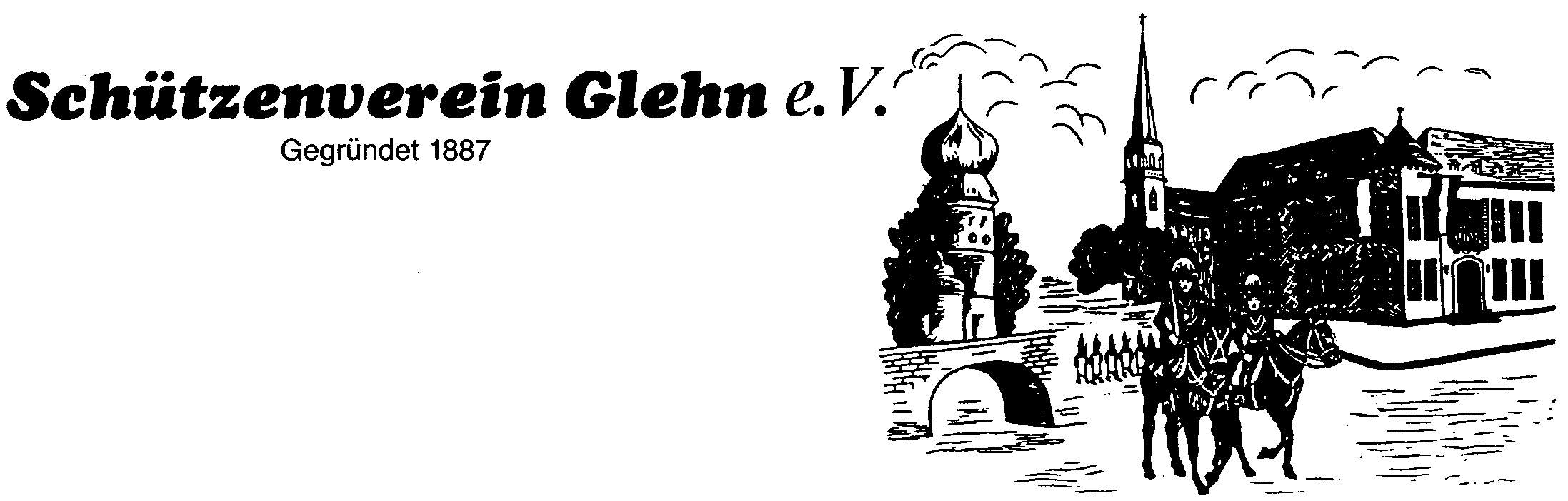 Meldung bitte als Datei + per eMail an den 2.Schatzmeister Hans-Dieter Breuer, senden, hans-dieter.breuer@schutzenvereinglehnev.clubdesk.comRückfragen auch gerne unter 0151 40780384Gastschützen 		                KorpsZugnameGeburtsdatumNameVornameStraße, HausnummerPLZ, OrtTelefoneMail-Adresse